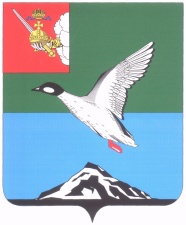 АДМИНИСТРАЦИЯ ЧЕРЕПОВЕЦКОГО МУНИЦИПАЛЬНОГО РАЙОНА П О С Т А Н О В Л Е Н И Еот 19.07.2017 									         № 2215г. ЧереповецО проекте о внесении изменений в Правила землепользования и застройки Судского сельского поселения Череповецкого муниципального района Вологодской областиВ соответствии со статьей 31 Градостроительного кодекса Российской Федерации, Федеральным законом от 06.10.2003 № 131-ФЗ «Об общих принципах организации местного самоуправления в Российской Федерации»ПОСТАНОВЛЯЮ:Направить представленный комиссией по подготовке проектов                        правил землепользования и застройки Череповецкого муниципального района Вологодской области проект о внесении изменений в Правила землепользования и застройки Судского сельского поселения Череповецкого муниципального района Вологодской области в Муниципальное Собрание Череповецкого муниципального района.2. Постановление подлежит опубликованию в газете «Сельская новь» и размещению на официальном сайте Череповецкого муниципального района в информационно-телекоммуникационной сети Интернет.Глава района                                                                                   Н.В.Виноградов 